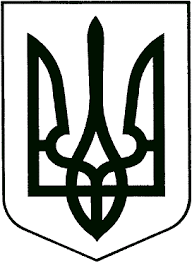 УКРАЇНАЖИТОМИРСЬКА ОБЛАСТЬ НОВОГРАД-ВОЛИНСЬКА МІСЬКА РАДАМІСЬКИЙ ГОЛОВАРОЗПОРЯДЖЕННЯвід  23.06.2022 № 164(о) Про призначення відповідальних з реалізації в громаді програми НЕФКО «Реконструкція та відновлення муніципальної інфраструктури»Керуючись пунктами 19, 20 частини четвертої статті 42 Закону України «Про місцеве самоврядування в Україні», з метою забезпечення успішної реалізації в Новоград-Волинській міській територіальні громаді програми НЕФКО (Північна екологічна фінансова корпорація) «Реконструкція та відновлення муніципальної інфраструктури», що має на меті забезпечення житлом внутрішньо переміщених осіб:1. Призначити відповідальними особами проєкту щодо реконструкції будівлі, що знаходиться за адресою: м.Новоград-Волинський, вулиця Василя Карпенка, 63 (колишня назва – вулиця Герцена,63), під житло для внутрішньо переміщених осіб за програмою НЕФКО «Реконструкція та відновлення муніципальної інфраструктури»:- за технічний супровід проєкту – Павленка Андрія Костянтиновича, начальника відділу капітального будівництва управління житлово-комунального господарства та екології міської ради;-  за організаційний супровід по співпраці з НЕФКО та Консалтинговою компанією  «ГАРДЕ» – Савича Юрія Ульяновича, начальника відділу підтримки громадських ініціатив та енергоефективності міської ради.2. Контроль за виконанням розпорядження покласти на заступника міського голови  Гудзь І.Л.Міський голова                                                                   Микола БОРОВЕЦЬ